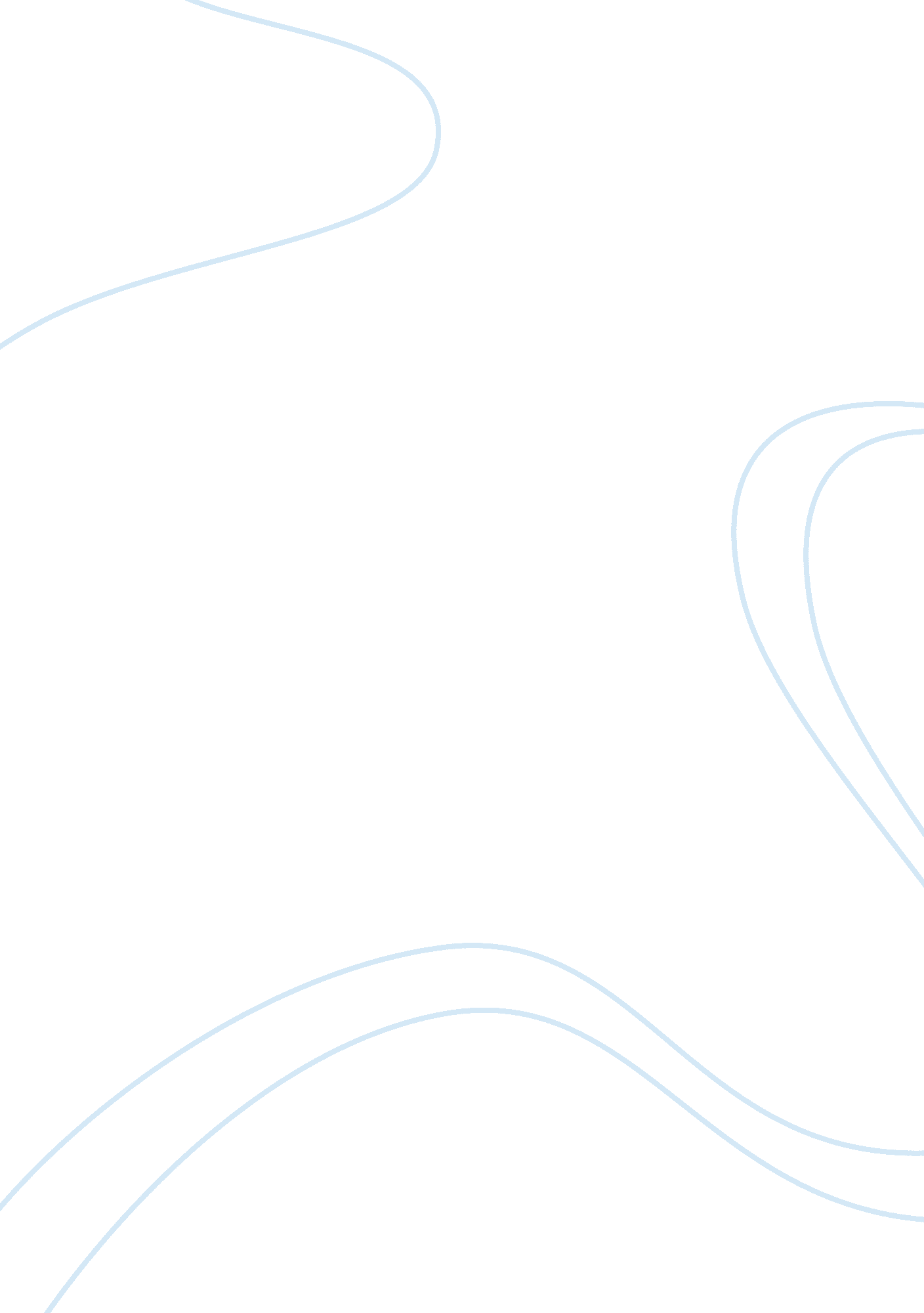 Change management in preparation for internationalization in buildco essayBusiness, Industries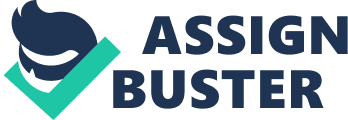 1. 0 Introduction Buildco plc is Construction Company involved in the design and edifice of different types of edifice. Company has besides won the contracts to construct new shopping Centre in one of the universe ‘ s prima metropolis. It has besides taken over the little edifice company which is specialized in place edifice. Buildco plc now wants to procure its contracts in other mainland of Europe after successful in UK to South Africa and New Zealand. It besides would wish to develop further into the country of industrial edifices. So Buildco plc demands to carry on through analysis of its bing bureaucratic organisation construction. 2. 0 Types of Change The alteration is a cardinal dogma of any organisation in this universe. It is necessary to alter at the cultural, technological, and organisational degrees for an organisation to stay competitory and efficient in its operation and services. Change is changeless so it is excessively permeant to disregard. There are different types of alteration which may impact organisation are given below: Organisation broad vs. SubsystemDue to alter in civilization, resizing, development to different life rhythms, coaction is the types of organisation broad alteration. In the same manner alteration because of tiffin of need merchandise or remotion and besides restructuring of peculiar section etc are the type of subsystem alteration. Planned vs. UnplannedAs name say, alterations occur harmonizing to the organisations programs like any betterment, enlargement or development of new undertaking etc is planned alteration. On the manus, alteration occurs all of a sudden with altering economic circumstance like unpredictable state of affairs which may impact the public presentation degree of employees that will impact in the quality of merchandise and which need to be rectified. Transformational V. IncrementalTransformational alteration may happen due to organisational construction which organisation needs to alter from bing one like Bureaucratic to divisional or more egos directed signifier. Coming to Incremental alteration occurs when any company wants to alter its procedures through continual betterment like puting the high degree of quality. Remedial vs. DevelopmentalWell remedial alterations occurs in order to better the bing state of affairs like bettering the merchandise ‘ s quality, besides public presentations of employees and on the manus developmental alteration occurs in order to do the best bing state of affairs e. g. addition in production may take to increase in gross and efficiency. 3. 0 Gun triggers for Change As we know, alteration is induced either by the internal and external factors. Following are the internal and external forces that Buildco plc has to see: Internal factors Changes which can be handled by the organisation within the organisation are known as internal factors. It could be process issues like lacing of effectual communicating, proper determination devising, deputation, country of expertness. Behavioural issues like struggles, low morale, motive degree, absenteeism, and employee turnover besides may coerce company to seek for alteration. Increasing diverse work force besides could be triggers to alter. With increase Numberss of workers/ employee from different cultural group and to follow with equal chances statute law houses have found it necessary to alter. With alteration in top direction can frequently ensue in structural alteration or alteration in duty in the house. Buildco plc is headed by George Lampton which could consequences alter within the house. External factors Coming to external factors, Buildco plc has to see the following issues in order to implement the alteration. Political- UK authorities policy and EU directives is the major concern for the Build carbon monoxide plc. So the company has to see it for any planning and environmental issues including sustainability which affect on Buildco plc so the whole building industry. Coming to economic factor, the demand for any commercial and residential belongings gets affected with the wellness of economic system and its involvement rates. So the Buildco plc will acquire affected with the UK authorities revenue enhancement policies. So it has understand the capital cost and runing cost of the edifices and seek to understand how to better design can better all these costs. Following is societal factor- as we know the demand for lodging besides acquire affected due to alterations in the birth and divorce rate and the mean Numberss of people populating in a family. Other societal dimension like increasing offenses and even ageing population and peoples good being may impact the building company so as the Buildco plc. With promotion of building engineering besides affect the working patterns in the Buildco plc. It has to see the debut and installing of new building constituent systems in mills instead than merely on the building country. Customer requirements/tastes- could n’t be met by bing merchandises. There was a demand for more thoughts and better techniques. As Buildco plc is be aftering to transport out its concern to other mainland of Europe so the client demands and demand evidently varies. Everybody is looking low-cost house/ edifice due to recession so the Buildco plc director has to maintain this these issues earnestly. Build carbon monoxide plc has been already runing many of these markets and run intoing many of these demands. With the authorities support and on-going alteration may offered Buildco plc many concern chances. Changing economic fortunes i. e. recession has affected the most of the organisation throughout the whole universe so the Buildco plc. Looking at the above analysis, Buildco Plc: has to see the different authorities policies from clip to clip that are applicable in European market and other market as good. demands study the mark client i. e. theirs civilization and degree of development in those states, like manner of lodging building. besides needs to see the economic sciences of those states and purchasing power of client and its market in building industry. Buildco plc besides needs to see its rivals spend on R & A ; D and their usage of engineering in the building industry. 4. 0 Bureaucratic Form of organisation Structure and Buildco Plc Bureaucracy is a construction of extremely runing modus operandi undertaking achieved through specialisation, really formalistic regulations and ordinance, undertaking that are grouped into functional section, centralized authorization, narrow spans of control and determination devising that follows the concatenation of bid. Basically an Administration tends to go bureaucratic where there is stiff signifier of regulations and ordinance and needs to be maintained high criterion. So the Buildco Plc seems to be in a similar state of affairs. Let ‘ s discourse the strengths and failing of the bureaucratic construction of the company. Strengths: Bureaucratic organisation has ever been its strictly proficient high quality over any signifier of organisation. More control over the employees with clear regulations and ordinance and there is no point of confusion as describing relation is rather clear i. e. everyone is cognizant of their foreman. Its regulations and policies are clearly specified and employees are ever ware of their occupation functions and profiles. So we can see in the Buildco plc high degree of expertness. We can see efficiency of work due to good defined functions and undertaking within the organisation which see in the instance of Buildco plc by deriving more markets in Europe. We can besides see effectual determination with proper top -down communicating that leads to immediate action. The chief things in this form organisation we find controlled work environment i. e. everyone is treated identically which guarantee equity. Failing: In Bureaucratic signifier of organisation, client and employees are treated like Numberss, procedures become stiff and fixed and client besides do non experience good served. So it may damage the effectivity of Buildco plc. It will cut down committedness and morale of employees. It leads division of the employees within the organisation against each other which may consequences struggles and battles alternatively of mission accomplishment of company. In this signifier, any standard processs and policies or patterns that seem designed entirely for the benefits of the organisation and which disadvantage of clients. The employees of bureaucratic organisation suffers the most the more bureaucratic the organisation is, the more emphasis, anxiousness, and the cholers the employee have. There is political relations in-fighting, with executives endeavoring for personal advantage and power. Each section has its ain docket which may take to struggles among the section or fractional monetary units. Therefore bureaucratic construction could impact negatively to Buildco Construction Company. So the organisational wellness and success in the hereafter may depend more on organisational construction that is how they design and patterns organisation construction. 